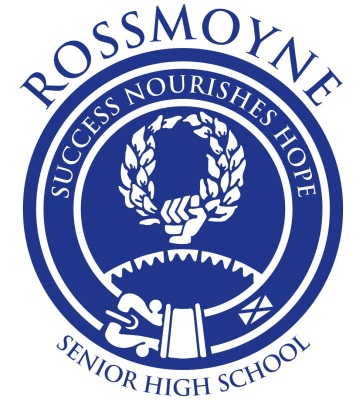 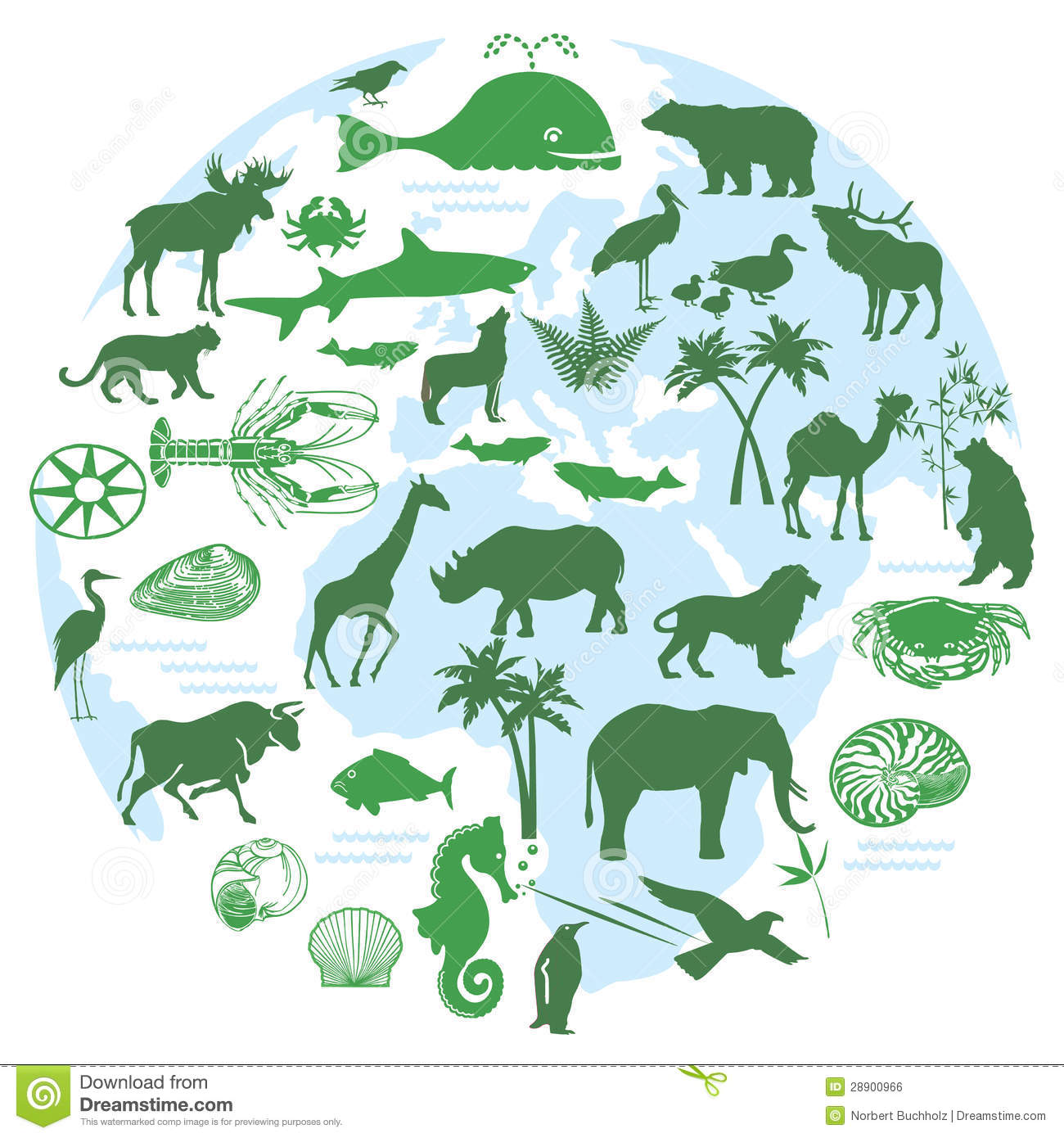 NAME: __________________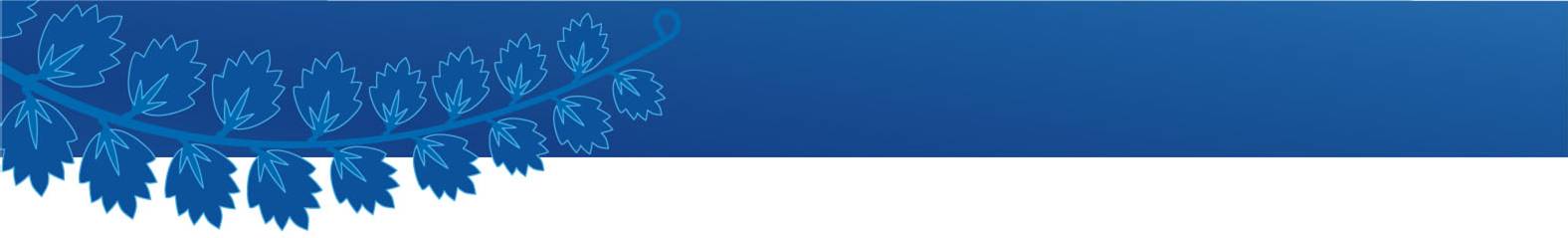 ATAR BIOLOGY2017 ASSESSMENT OUTLINEUNIT 1:UNIT 2:Note: Assessment times may change due to other school activities.Rossmoyne Senior High SchoolBIOLOGY PROGRAM FOR UNIT 1 AND 2, 2017Note: SI = Scientific Inquiry, SHE = Science as a Human Endeavour, ER = Extended ResponseAssessment TypeTopicScheduleFriday of:WeightingMy MarkSCIENTIFIC INQUIRY (30%)Extended InvestigationTerm 1, Week 3-910SCIENTIFIC INQUIRY (30%)Second Hand Data InvestigationTerm 2, Week 15SCIENTIFIC INQUIRY (30%)Field work InvestigationTerm 2, Week 415EXTENDED RESPONSE (10%)Scientific MethodTerm 1, Week 45EXTENDED RESPONSE (10%)Ecosystems and cyclesTerm 1, Week 105TEST (20%)Biodiversity and Classification TestTerm 1, Week 810TEST (20%)Ecosystems testTerm 2, Week 410EXAM (40%)Semester 1 ExamTerm 2,Weeks 6 & 740Assessment TypeTopicScheduleFriday of:WeightingMy MarkSCIENTIFIC INQUIRY (30%)Microscope and Cells AssessmentTerm 2, Week 1010SCIENTIFIC INQUIRY (30%)Enzymes Assessment Term 3, Week 210SCIENTIFIC INQUIRY (30%)Second Hand Data investigationTerm 3, Week 310EXTENDED RESPONSE (10%)Body SystemsTerm 3, Week 1010TEST (20%)Cell and Cell Metabolism TestTerm 3, Week 510TEST (20%)Animal and Plant Body System TestTerm 4, Week 110EXAMINATIONS (40%)Semester 2 ExamTerm 4,Week 3 & 440WEEKUNIT CONTENTOBJECTIVES & OUTLINETEXT READINGS & QUESTIONSASSESSMENTSTerm 1,Week 1/2/3IntroductionScientific Inquiry/ MethodHand out assessment outline and programs.Expectations: Assessments, study, homeworkAbsence from scheduled assessments: Medical Cert requiredMaterials: Textbook, notebook, calculator (scientific only)Review terminology The Scientific Method: Steps, hypothesising, variables, skills, (fair testing ,validity, reliability, reducing experimental error)identify, research and construct questions for investigation; propose hypotheses; and predict possible outcomes (SIS)represent data in meaningful and useful ways; (e.g. tabulating, graphing, interpolating, extrapolating) organise and analyse data to identify trends, patterns and relationships; qualitatively describe sources of measurement error, and uncertainty and limitations in data; and select, synthesise and use evidence to make and justify conclusions (SIS)NELSON BIOLOGY UNITS 1&2Chapter 13 Scientific InvestigationsBIOZONESkills in BiologyActivity Number: 1, 2, 3, 4, 5, 8, 9,10, 11, 20SI: Extended Investigation(10%)Week 4Describing biodiversityBiodiversitySHE: international agreements about biodiversity encourage international cooperation in the protection of unique locations, includingClassification of cellsDefine biodiversity Three levels of diversity genes, species and ecosystems; Measures of biodiversity rely on classification and are used to make comparisons across spatial and temporal scales Biodiversity strategies:World Heritage sites, for example, Shark Bay, Great Barrier Reefbiodiversity hotspots, for example, south west WAinternational migration routes and areas used for breeding, for example, by birds, whales, turtles, whale sharksFeatures of all living things. (MRS GREN, cell theory)Cells have many features in common, which is a reflection of their common evolutionary past,Compare prokaryotic and eukaryotic cells.Compare plant, animal and fungi cellsEukaryotic cells carry out specific cellular functions in specialised structures and organelles, including:cell (plasma) membrane, cell wall, cytoplasm, chloroplasts, mitochondria, endoplasmic reticulum (rough and smooth), nucleus, Golgi apparatus, lysosomes, ribosomes, vacuolesNELSON BIOLOGY UNITS 1&2Chapter 1 Biodiversity BIOZONEChanges in EcosystemsActivity Number:275, 276,277, BIOZONEClassificationActivity Number: 177BIOZONEHabitat and NicheActivity Number: 178, 180 NELSON BIOLOGY UNITS 1&2Chapter 7 Cells BIOZONECell StructureActivity Number: 29, 30, 31,32, 33, 38, 39,BIOZONECell StructureActivity Number: 40, 41, 42, 43, 44, 45RER: Scientific Method(5%)Week 5MicroscopesSIS: conduct investigations, including microscopy techniques  and chemical analysisSHE : developments in microscopy and associated preparation techniques have contributed to more sophisticated models of cell structure and functionHistory of microscopyUsing a microscope (staining, viewing, measuring, etc.)Calculation of magnification and field of view of a microscope,Estimation of the size of cells.NELSON BIOLOGY UNITS 1&2Chapter 7 Cells BIOZONECell Structure Activity Number: 34, 35, 36, 37, Skills in BiologyActivity Number: 13Week 6/7ClassificationSIS: select, construct and use appropriate representations, including classification keys , to communicate conceptual understanding, solve problems and make predictionsSHE :  classification systems are based on international conventions and are subject to change through debate and resolution; changes are based on all currently available evidenceImportance of classification and development of systemBiological classification is hierarchical and based on molecular sequences, different levels of similarity of physical features and methods of reproduction.Biological classification systems reflect evolutionary relatedness between groups of organismsThe main classification groups used in biology – kingdom, phylum, class, order, family, genus, species.Main features of the five kingdomsMost common definitions of species rely on morphological or genetic similarity or the ability to interbreed to produce fertile offspring in natural conditions – but in all cases, exceptions are foundBinomial nomenclature and the use of taxonomic keys to classify organisms.NELSON BIOLOGY UNITS 1&2Chapter 2 Classifying Biodiversity BIOZONEClassificationActivity Number: 168, 169, 170, 171,172,173,174,BIOZONEClassificationActivity Number: 175, 176, Week 8Ecosystems and interrelationships SHE: keystone species theory has informed many conservation strategies. However, there are differing views about the effectiveness of single-species conservation in maintaining complex ecosystem dynamicsComponents of an ecosystem Biotic and abiotic factors, Naming ecosystemsTypes of ecosystems relationships and interactions within a species and between species in ecosystems include predation, competition, symbiosis (mutualism, commensalism and parasitism), collaboration and diseaserole of keystone species NELSON BIOLOGY UNITS 1&2Chapter 3 Biodiverse EcosystemsBIOZONEHabitat and NicheActivity Number: 179,BIOZONECommunitiesActivity Number:250, 251, 252, 254, 255, 256, BIOZONEChanges in EcosystemsActivity Number: 284TEST: Biodiversity and Classification(10%)Week 9Ecosystem dynamicsEnergy and matter in Ecosystems SIS: select, construct and use appropriate representations, including, food webs and biomass pyramids, to communicate conceptual understanding, solve problems and make predictionsFlow of energy in an ecosystem.Food chains, food webs and pyramidsCycling of matter, carbon and nitrogenNELSON BIOLOGY UNITS 1&2Chapter 4 Energy and Matter in EcosystemsBIOZONECommunitiesActivity Number:237, 238, 239, 240,241, 242, 244, 245, 246, 247, 248, 249, Week 10Dynamic PopulationsSIS: conduct investigations, including using ecosystem surveying techniques (quadrats, line transects and capture-recapture) safely, competently and methodically for the collection of valid and reliable datathe dynamic nature of populations influence population size, density, composition and distributionUse of surveying techniques.NELSON BIOLOGY UNITS 1&2Chapter 5 Population DynamicsBIOZONEPopulationsActivity Number: 259, 260,261, 262,263, 264, 265, 266, 267, 268, Habitat and NicheActivity Number: 186, 187, 188, 190, 191, 192 ,193, 195 ,196,197ER: Ecosystems and cycles(5%)Term 2,Week 1Dynamic PopulationsHabitats and niches of species or populationsEcosystems carrying capacities Ecological succession NELSON BIOLOGY UNITS 1&2Chapter 5 Population Dynamics BIOZONEHabitat and NicheActivity Number: 179, 181, 182, 185Population dynamicsActivity Number:280, 282, 268SI: Second Hand Data Investigation(5%)Week 2/3Impact of Human Activityhuman activities that can affect biodiversity and can impact on the magnitude, duration and speed of ecosystem change include examples ofhabitat destruction, fragmentation or degradationthe introduction of invasive speciesunsustainable use of natural resourcesthe impact of pollutants, including biomagnificationclimate changefire is a dynamic factor in Australian ecosystems and has different effects on biodiversityPrimary and secondary successionBIOZONEChanges in EcosystemsActivity Number: 285, 286,287, 288, 289, 290, 291, 292, 293, 294, 295, 296 BIOZONEEnvironment and AdaptationsActivity Number: 234Week 4Conservation StrategiesSHE: identification and classification of an ecological area as a conservation reserve also requires consideration of the commercial and recreational uses of the area, as well as Indigenous Peoples’ usage rightsSHE: Australia’s Biodiversity Conservation Strategy 2010–2030 presents a long-term view of the future and the actions that need to be implemented to conserve biodiversitySHE: contemporary technologies, including satellite sensing and remote monitoring enable improved monitoring of habitat and species population change over time.conservation strategies used to maintain biodiversity aregenetic strategies, including gene/seed banks and captive breeding programsenvironmental strategies, including revegetation and control of introduced speciesmanagement strategies, including protected areas and restricted commercial and recreational accessBIOZONEChanges in EcosystemsActivity Number: 278, 279SI: Field WorkExcursion(15%)TEST: Ecosystems(10%)Week 5CATCH UP / REVISION / ASSESSMENT FREE WEEKWeek 6/7EXAMSSEMESTER 1 EXAM (40%)Week 8ReviewCells as the basis of lifeCells requirementsCell Membrane Structure and FunctionSHE 1: the cell membrane model has been continually reconceptualised and revised since the mid-nineteenth century and the currently accepted model, based on the evidence from improved technologies, is the fluid mosaic modelSIS: select, construct and use appropriate representations, including diagrams of structures and processes, and images from different imaging techniques, to communicate conceptual understanding, solve problems and make predictionsReview ExamsReview of cell components and microscopesCell requirements for life.Define metabolism Structure of cell membrane and functionDraw a diagram of cell membraneExam Review & ReflectionsNELSON BIOLOGY UNITS 1&2Chapter 8 Cells in their EnvironmentBIOZONECellular ProcessesActivity Number: 46, 47, Week 10Transport across the Membranemovement of materials across membranes occurs viapassive processes, including diffusion, facilitated diffusion, osmosisactive processes, including active transport, endocytosis and exocytosisfactors that affect exchange of materials across membranes includethe surface area to volume ratio of the cellconcentration gradientsthe physical and chemical nature of the materials being exchangedBIOZONECellular ProcessesActivity Number: 48, 49, 51, 52, 53, 55SI: Microscopes and Cells Assessment(10%)Term 3, Week 1Biological MoleculesMembranesEnzymesbiological molecules are synthesised from monomers to produce complex structures, including carbohydrates, proteins and lipidsbiochemical processes in the cell are controlled by factors, including thenature and arrangement of internal membranes, and the presence of specific enzymesBIOZONECell StructureActivity Number: 21, 22, 23, 25, 26NELSON BIOLOGY UNITS 1&2Chapter 9 Inside CellsWeek 2Enzymesenzymes have specific functions which can be affected by factors, includingtemperaturepHpresence of inhibitorsconcentrations of reactants and productstwo models that are used to explain enzyme action are the lock and key model and the induced fit modelBIOZONECell StructureActivity Number: 27SI: Enzymes Assessment(10%)Week 3Photosynthesisphotosynthesis is a biochemical process that uses light energy to synthesise organic compounds; light dependent and light independent reactions occur at different sites in the chloroplast; and make up separate parts of the overall process that can be represented as a balanced chemical equationthe rate of photosynthesis can be affected by the availability of light and carbon dioxide, and temperatureBIOZONEPlant and Animal NutritionActivity Number:  68, 69, 70, 71, 72, 73, SI: Second Hand Data Investigation(10%)Week 4RespirationSHE 4: current research for the production of food, beverages and biofuels, and the breakdown of rubbish, involves the control of cellular respiration and photosynthesisSHE: the use of probes technologies and computer analysis has further advanced the understandings of vital chemical processes in cellscellular respiration is a biochemical process that occurs in different locations in the cytosol and mitochondria, and metabolises organic compounds, aerobically or anaerobically, to release useable energy in the form of ATP; products of anaerobic respiration vary between organisms (plants, yeast, bacteria, animals); the overall process of aerobic respiration can be represented as a balanced chemical equationthe rate of respiration can be affected by the availability of oxygen and glucose, and temperatureWeek 5Multicellular organismsOrganisationAnimal Respiratory Systemsmulticellular organisms have a hierarchical structural organisation of cells, tissues, organs and systemsin animals, the exchange of gases between the internal and external environments of the organism is facilitated by the structure of the exchange surface(s), including spiracles, gills, alveoli and skinNELSON BIOLOGY UNITS 1&2Chapter 10 Cells to Multicellular OrganismsBIOZONECellular ProcessesActivity Number: 62, 63, 64NELSON BIOLOGY UNITS 1&2Chapter 11 Animal Systems for Life BIOZONEGas ExchangeActivity Number: 97, 100, 101, 102, 103, 105, 107Test Cell and Cell Metabolism (10%)Week 6/7Animal DigestiveSystemsin animals, the acquisition and processing of nutrients is facilitated by the structure of the digestive system; animals may have a gastrovascular cavity with one opening or a specialised alimentary canal with two openings; specialisation of alimentary canals is related to diet, for example, herbivores and carnivoresBIOZONEPlant and Animal NutritionActivity Number: 67, 79, 80, 81, 83, 85Week 8Animal Circulatory Systemsin animals, the transport of materials within the internal environment for exchange with cells is facilitated by the structure of open and closed circulatory systems according to the different metabolic requirements of organisms and differing environmentsBIOZONEInternal TransportActivity Number:115, 117, 118, 119Week 9/10Plant Systemsin vascular plants, gases are exchanged via stomata and the plant surface transport of water and mineral nutrients from the roots occurs via xylem through root pressure, capillary action (adhesion and cohesion), transpiration;transport of the products of photosynthesis and some mineral nutrients occurs by translocation in the phloemAustralian plants are adapted to minimise water loss in an arid environmentNELSON BIOLOGY UNITS 1&2Chapter 12 Plant Systems for LifeBIOZONEPlant and Animal NutritionActivity Number: 98, 99, BIOZONEInternal TransportActivity Number: 108, 109, 110, 111, 112, 113,114ER: Body Systems(10%)Term 4, Week 1Animal EthicsSIS: conduct investigations, including microscopy techniques, real or virtual dissections and chemical analysis, safely, competently, ethically and methodically for the collection of valid and reliable dataSHE: ethical treatment of animals, including the three strategies of replacement, reduction and refinement, forms the basis of many international guidelines in animal research.TestAnimal and Plant Body System(10%)Week 2CATCH UP /REVISION / ASSESSMENT FREE WEEKWeek 3/4EXAMSSEMESTER 2EXAM (40%)